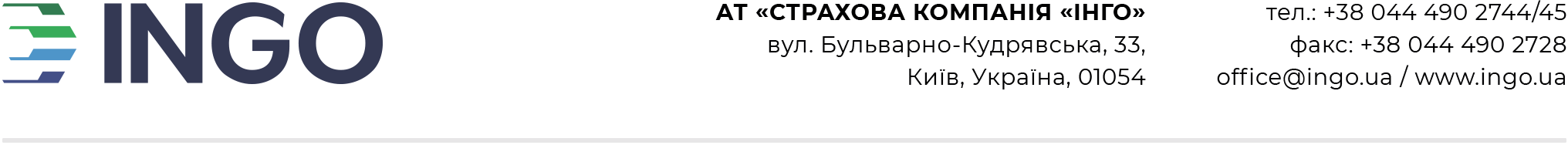 ЗАЯВА НА СТРАХУВАННЯ ВІДПОВІДАЛЬНОСТІ АВТОПЕРЕВІЗНИКА(Договір на всі перевезення за період)Підписуючи цей документ ми підтверджуємо, що повідомлені нами в цій заяві відомості є повними і достовірними, і згодні, що ця заява є невід’ємною і складовою частиною договору страхування, що видається по вищевказаному запиту на страхування .Ми розуміємо, що не повідомлені або повідомлені нами в некоректному або неповному вигляді відомості надають право АТ «СК «ІНГО» на дострокове припинення або визнання договору страхування недійсним.Дана заява не підтверджує факт укладання договору страхування, а носить лише інформативний характер.Страховик зобов’язується не розповсюджувати отриману від Страхувальника в цій заяві інформацію.Дата заповнення: СтрахувальникСтрахувальникНазва:Назва:Назва:Назва:Назва:СтрахувальникСтрахувальникАдреса:Адреса:Адреса:Адреса:Адреса:СтрахувальникСтрахувальникКод ЄДРПОУ:Код ЄДРПОУ:Код ЄДРПОУ:Код ЄДРПОУ:Код ЄДРПОУ:Період страхування 
(дії договору)Період страхування 
(дії договору)з  по ;максимальна тривалість одного перевезення       днівз  по ;максимальна тривалість одного перевезення       днівз  по ;максимальна тривалість одного перевезення       днівз  по ;максимальна тривалість одного перевезення       днівз  по ;максимальна тривалість одного перевезення       днівз  по ;максимальна тривалість одного перевезення       днівз  по ;максимальна тривалість одного перевезення       днівз  по ;максимальна тривалість одного перевезення       днівз  по ;максимальна тривалість одного перевезення       днівз  по ;максимальна тривалість одного перевезення       днівз  по ;максимальна тривалість одного перевезення       днівз  по ;максимальна тривалість одного перевезення       днівз  по ;максимальна тривалість одного перевезення       днівз  по ;максимальна тривалість одного перевезення       днівз  по ;максимальна тривалість одного перевезення       днівз  по ;максимальна тривалість одного перевезення       днівз  по ;максимальна тривалість одного перевезення       днівз  по ;максимальна тривалість одного перевезення       днівТЕРИТОРІЯ ПЕРЕВЕЗЕНЬ ТА МІСЦЕ ДІЇ ДОГОВОРУ:ТЕРИТОРІЯ ПЕРЕВЕЗЕНЬ ТА МІСЦЕ ДІЇ ДОГОВОРУ:НАПРЯМОК / МАРШРУТ ПЕРЕВЕЗЕНЬ 
(експорт / імпорт)НАПРЯМОК / МАРШРУТ ПЕРЕВЕЗЕНЬ 
(експорт / імпорт)НАПРЯМОК / МАРШРУТ ПЕРЕВЕЗЕНЬ 
(експорт / імпорт)НАПРЯМОК / МАРШРУТ ПЕРЕВЕЗЕНЬ 
(експорт / імпорт)НАПРЯМОК / МАРШРУТ ПЕРЕВЕЗЕНЬ 
(експорт / імпорт)НАПРЯМОК / МАРШРУТ ПЕРЕВЕЗЕНЬ 
(експорт / імпорт)НАПРЯМОК / МАРШРУТ ПЕРЕВЕЗЕНЬ 
(експорт / імпорт)НАПРЯМОК / МАРШРУТ ПЕРЕВЕЗЕНЬ 
(експорт / імпорт)НАПРЯМОК / МАРШРУТ ПЕРЕВЕЗЕНЬ 
(експорт / імпорт)НАПРЯМОК / МАРШРУТ ПЕРЕВЕЗЕНЬ 
(експорт / імпорт)НАПРЯМОК / МАРШРУТ ПЕРЕВЕЗЕНЬ 
(експорт / імпорт)НАПРЯМОК / МАРШРУТ ПЕРЕВЕЗЕНЬ 
(експорт / імпорт)%  ВІД ЗАГАЛЬНОГО ОБ’ЄМУ ПЕРЕВЕЗЕНЬ  ВАНТАЖУ%  ВІД ЗАГАЛЬНОГО ОБ’ЄМУ ПЕРЕВЕЗЕНЬ  ВАНТАЖУ%  ВІД ЗАГАЛЬНОГО ОБ’ЄМУ ПЕРЕВЕЗЕНЬ  ВАНТАЖУ%  ВІД ЗАГАЛЬНОГО ОБ’ЄМУ ПЕРЕВЕЗЕНЬ  ВАНТАЖУ%  ВІД ЗАГАЛЬНОГО ОБ’ЄМУ ПЕРЕВЕЗЕНЬ  ВАНТАЖУ%  ВІД ЗАГАЛЬНОГО ОБ’ЄМУ ПЕРЕВЕЗЕНЬ  ВАНТАЖУТЕРИТОРІЯ ПЕРЕВЕЗЕНЬ ТА МІСЦЕ ДІЇ ДОГОВОРУ:ТЕРИТОРІЯ ПЕРЕВЕЗЕНЬ ТА МІСЦЕ ДІЇ ДОГОВОРУ:Україна (внутрішні перевезення)Україна (внутрішні перевезення)Україна (внутрішні перевезення)Україна (внутрішні перевезення)Україна (внутрішні перевезення)Україна (внутрішні перевезення)Україна (внутрішні перевезення)Україна (внутрішні перевезення)Україна (внутрішні перевезення)Україна (внутрішні перевезення)Україна (внутрішні перевезення)Україна (внутрішні перевезення)ТЕРИТОРІЯ ПЕРЕВЕЗЕНЬ ТА МІСЦЕ ДІЇ ДОГОВОРУ:ТЕРИТОРІЯ ПЕРЕВЕЗЕНЬ ТА МІСЦЕ ДІЇ ДОГОВОРУ:країни Європи країни Європи країни Європи країни Європи країни Європи країни Європи країни Європи країни Європи країни Європи країни Європи країни Європи країни Європи ТЕРИТОРІЯ ПЕРЕВЕЗЕНЬ ТА МІСЦЕ ДІЇ ДОГОВОРУ:ТЕРИТОРІЯ ПЕРЕВЕЗЕНЬ ТА МІСЦЕ ДІЇ ДОГОВОРУ:Інше (зазначте)      Інше (зазначте)      Інше (зазначте)      Інше (зазначте)      Інше (зазначте)      Інше (зазначте)      Інше (зазначте)      Інше (зазначте)      Інше (зазначте)      Інше (зазначте)      Інше (зазначте)      Інше (зазначте)      ТЕРИТОРІЯ ПЕРЕВЕЗЕНЬ ТА МІСЦЕ ДІЇ ДОГОВОРУ:ТЕРИТОРІЯ ПЕРЕВЕЗЕНЬ ТА МІСЦЕ ДІЇ ДОГОВОРУ:Інше (зазначте)      Інше (зазначте)      Інше (зазначте)      Інше (зазначте)      Інше (зазначте)      Інше (зазначте)      Інше (зазначте)      Інше (зазначте)      Інше (зазначте)      Інше (зазначте)      Інше (зазначте)      Інше (зазначте)      ІНФОРМАЦІЯ ПРО АВТОТРАНСПОРТ:ІНФОРМАЦІЯ ПРО АВТОТРАНСПОРТ:ІНФОРМАЦІЯ ПРО АВТОТРАНСПОРТ:ІНФОРМАЦІЯ ПРО АВТОТРАНСПОРТ:ІНФОРМАЦІЯ ПРО АВТОТРАНСПОРТ:ІНФОРМАЦІЯ ПРО АВТОТРАНСПОРТ:ІНФОРМАЦІЯ ПРО АВТОТРАНСПОРТ:ІНФОРМАЦІЯ ПРО АВТОТРАНСПОРТ:ІНФОРМАЦІЯ ПРО АВТОТРАНСПОРТ:ІНФОРМАЦІЯ ПРО АВТОТРАНСПОРТ:ІНФОРМАЦІЯ ПРО АВТОТРАНСПОРТ:ІНФОРМАЦІЯ ПРО АВТОТРАНСПОРТ:ІНФОРМАЦІЯ ПРО АВТОТРАНСПОРТ:ІНФОРМАЦІЯ ПРО АВТОТРАНСПОРТ:ІНФОРМАЦІЯ ПРО АВТОТРАНСПОРТ:ІНФОРМАЦІЯ ПРО АВТОТРАНСПОРТ:ІНФОРМАЦІЯ ПРО АВТОТРАНСПОРТ:ІНФОРМАЦІЯ ПРО АВТОТРАНСПОРТ:ІНФОРМАЦІЯ ПРО АВТОТРАНСПОРТ:ІНФОРМАЦІЯ ПРО АВТОТРАНСПОРТ:ПЕРЕЛІК АВТОТРАНСПОРТУ / ТЯГАЧІВ (якщо більше 10-ти одиниць -  вкажіть окремим списком)ПЕРЕЛІК АВТОТРАНСПОРТУ / ТЯГАЧІВ (якщо більше 10-ти одиниць -  вкажіть окремим списком)ПЕРЕЛІК АВТОТРАНСПОРТУ / ТЯГАЧІВ (якщо більше 10-ти одиниць -  вкажіть окремим списком)ПЕРЕЛІК АВТОТРАНСПОРТУ / ТЯГАЧІВ (якщо більше 10-ти одиниць -  вкажіть окремим списком)ПЕРЕЛІК АВТОТРАНСПОРТУ / ТЯГАЧІВ (якщо більше 10-ти одиниць -  вкажіть окремим списком)ПЕРЕЛІК АВТОТРАНСПОРТУ / ТЯГАЧІВ (якщо більше 10-ти одиниць -  вкажіть окремим списком)ПЕРЕЛІК АВТОТРАНСПОРТУ / ТЯГАЧІВ (якщо більше 10-ти одиниць -  вкажіть окремим списком)ПЕРЕЛІК АВТОТРАНСПОРТУ / ТЯГАЧІВ (якщо більше 10-ти одиниць -  вкажіть окремим списком)ПЕРЕЛІК АВТОТРАНСПОРТУ / ТЯГАЧІВ (якщо більше 10-ти одиниць -  вкажіть окремим списком)ПЕРЕЛІК АВТОТРАНСПОРТУ / ТЯГАЧІВ (якщо більше 10-ти одиниць -  вкажіть окремим списком)ПЕРЕЛІК АВТОТРАНСПОРТУ / ТЯГАЧІВ (якщо більше 10-ти одиниць -  вкажіть окремим списком)ПЕРЕЛІК АВТОТРАНСПОРТУ / ТЯГАЧІВ (якщо більше 10-ти одиниць -  вкажіть окремим списком)ПЕРЕЛІК АВТОТРАНСПОРТУ / ТЯГАЧІВ (якщо більше 10-ти одиниць -  вкажіть окремим списком)ПЕРЕЛІК АВТОТРАНСПОРТУ / ТЯГАЧІВ (якщо більше 10-ти одиниць -  вкажіть окремим списком)ПЕРЕЛІК АВТОТРАНСПОРТУ / ТЯГАЧІВ (якщо більше 10-ти одиниць -  вкажіть окремим списком)ПЕРЕЛІК АВТОТРАНСПОРТУ / ТЯГАЧІВ (якщо більше 10-ти одиниць -  вкажіть окремим списком)      (кількість)      (кількість)      (кількість)      (кількість)Марка автомобіляМарка автомобіляТипДержавний номерний знакДержавний номерний знакДержавний номерний знакДержавний номерний знакДержавний номерний знакРік випускуРік випускуСигналізаціяСигналізаціяТахографТахографМіжнародні перевезенняМіжнародні перевезенняМіжнародні перевезенняПеревезення по УкраїніПеревезення по Україні12345678910ІНФОРМАЦІЯ ПРО НАПІВПРИЧЕПИ (кількість в залежності від типу)ІНФОРМАЦІЯ ПРО НАПІВПРИЧЕПИ (кількість в залежності від типу)ІНФОРМАЦІЯ ПРО НАПІВПРИЧЕПИ (кількість в залежності від типу)ІНФОРМАЦІЯ ПРО НАПІВПРИЧЕПИ (кількість в залежності від типу)ІНФОРМАЦІЯ ПРО НАПІВПРИЧЕПИ (кількість в залежності від типу)ІНФОРМАЦІЯ ПРО НАПІВПРИЧЕПИ (кількість в залежності від типу)ІНФОРМАЦІЯ ПРО НАПІВПРИЧЕПИ (кількість в залежності від типу)ІНФОРМАЦІЯ ПРО НАПІВПРИЧЕПИ (кількість в залежності від типу)ІНФОРМАЦІЯ ПРО НАПІВПРИЧЕПИ (кількість в залежності від типу)ІНФОРМАЦІЯ ПРО НАПІВПРИЧЕПИ (кількість в залежності від типу)ІНФОРМАЦІЯ ПРО НАПІВПРИЧЕПИ (кількість в залежності від типу)ІНФОРМАЦІЯ ПРО НАПІВПРИЧЕПИ (кількість в залежності від типу)ІНФОРМАЦІЯ ПРО НАПІВПРИЧЕПИ (кількість в залежності від типу)ІНФОРМАЦІЯ ПРО НАПІВПРИЧЕПИ (кількість в залежності від типу)ІНФОРМАЦІЯ ПРО НАПІВПРИЧЕПИ (кількість в залежності від типу)ІНФОРМАЦІЯ ПРО НАПІВПРИЧЕПИ (кількість в залежності від типу)     (кількість всього)     (кількість всього)     (кількість всього)     (кількість всього)тентовітентовітентовірефрижераторнірефрижераторнірефрижераторнірефрижераторнірефрижераторнірефрижераторніконтейнеровозиконтейнеровозиконтейнеровозиконтейнеровозиконтейнеровозисуцільнометалевісуцільнометалевісуцільнометалевіналивніналивніналивніналивніналивніналивніавтовозиавтовозиавтовозиавтовозиавтовозиплатформа / тралплатформа / тралплатформа / тралІнші типи (зазначте)      Інші типи (зазначте)      Інші типи (зазначте)      Інші типи (зазначте)      Інші типи (зазначте)      Інші типи (зазначте)      Інші типи (зазначте)      Рік випуску напівпричепів становить: Рік випуску напівпричепів становить: Рік випуску напівпричепів становить: Рік випуску напівпричепів становить: Рік випуску напівпричепів становить: Рік випуску напівпричепів становить: від       року до       року, 
в тому числі старше 20 років складає       % від загального парку напівпричепіввід       року до       року, 
в тому числі старше 20 років складає       % від загального парку напівпричепіввід       року до       року, 
в тому числі старше 20 років складає       % від загального парку напівпричепіввід       року до       року, 
в тому числі старше 20 років складає       % від загального парку напівпричепіввід       року до       року, 
в тому числі старше 20 років складає       % від загального парку напівпричепіввід       року до       року, 
в тому числі старше 20 років складає       % від загального парку напівпричепіввід       року до       року, 
в тому числі старше 20 років складає       % від загального парку напівпричепіввід       року до       року, 
в тому числі старше 20 років складає       % від загального парку напівпричепіввід       року до       року, 
в тому числі старше 20 років складає       % від загального парку напівпричепіввід       року до       року, 
в тому числі старше 20 років складає       % від загального парку напівпричепіввід       року до       року, 
в тому числі старше 20 років складає       % від загального парку напівпричепіввід       року до       року, 
в тому числі старше 20 років складає       % від загального парку напівпричепіввід       року до       року, 
в тому числі старше 20 років складає       % від загального парку напівпричепіввід       року до       року, 
в тому числі старше 20 років складає       % від загального парку напівпричепівПримітка! Надайте окремим списком перелік рефрижераторних напівпричепів та зазначте: марку н/пр, тип, держ.номерний знак, 
рік випуску.Примітка! Надайте окремим списком перелік рефрижераторних напівпричепів та зазначте: марку н/пр, тип, держ.номерний знак, 
рік випуску.Примітка! Надайте окремим списком перелік рефрижераторних напівпричепів та зазначте: марку н/пр, тип, держ.номерний знак, 
рік випуску.Примітка! Надайте окремим списком перелік рефрижераторних напівпричепів та зазначте: марку н/пр, тип, держ.номерний знак, 
рік випуску.Примітка! Надайте окремим списком перелік рефрижераторних напівпричепів та зазначте: марку н/пр, тип, держ.номерний знак, 
рік випуску.Примітка! Надайте окремим списком перелік рефрижераторних напівпричепів та зазначте: марку н/пр, тип, держ.номерний знак, 
рік випуску.Примітка! Надайте окремим списком перелік рефрижераторних напівпричепів та зазначте: марку н/пр, тип, держ.номерний знак, 
рік випуску.Примітка! Надайте окремим списком перелік рефрижераторних напівпричепів та зазначте: марку н/пр, тип, держ.номерний знак, 
рік випуску.Примітка! Надайте окремим списком перелік рефрижераторних напівпричепів та зазначте: марку н/пр, тип, держ.номерний знак, 
рік випуску.Примітка! Надайте окремим списком перелік рефрижераторних напівпричепів та зазначте: марку н/пр, тип, держ.номерний знак, 
рік випуску.Примітка! Надайте окремим списком перелік рефрижераторних напівпричепів та зазначте: марку н/пр, тип, держ.номерний знак, 
рік випуску.Примітка! Надайте окремим списком перелік рефрижераторних напівпричепів та зазначте: марку н/пр, тип, держ.номерний знак, 
рік випуску.Примітка! Надайте окремим списком перелік рефрижераторних напівпричепів та зазначте: марку н/пр, тип, держ.номерний знак, 
рік випуску.Примітка! Надайте окремим списком перелік рефрижераторних напівпричепів та зазначте: марку н/пр, тип, держ.номерний знак, 
рік випуску.Примітка! Надайте окремим списком перелік рефрижераторних напівпричепів та зазначте: марку н/пр, тип, держ.номерний знак, 
рік випуску.Примітка! Надайте окремим списком перелік рефрижераторних напівпричепів та зазначте: марку н/пр, тип, держ.номерний знак, 
рік випуску.Примітка! Надайте окремим списком перелік рефрижераторних напівпричепів та зазначте: марку н/пр, тип, держ.номерний знак, 
рік випуску.Примітка! Надайте окремим списком перелік рефрижераторних напівпричепів та зазначте: марку н/пр, тип, держ.номерний знак, 
рік випуску.Примітка! Надайте окремим списком перелік рефрижераторних напівпричепів та зазначте: марку н/пр, тип, держ.номерний знак, 
рік випуску.Примітка! Надайте окремим списком перелік рефрижераторних напівпричепів та зазначте: марку н/пр, тип, держ.номерний знак, 
рік випуску.СТРУКТУРА ЗАПЛАНОВАНИХ ПЕРЕВЕЗЕНЬ ЗА ВИДОМ ВАНТАЖУ, % від загальному обсягуСТРУКТУРА ЗАПЛАНОВАНИХ ПЕРЕВЕЗЕНЬ ЗА ВИДОМ ВАНТАЖУ, % від загальному обсягуСТРУКТУРА ЗАПЛАНОВАНИХ ПЕРЕВЕЗЕНЬ ЗА ВИДОМ ВАНТАЖУ, % від загальному обсягуСТРУКТУРА ЗАПЛАНОВАНИХ ПЕРЕВЕЗЕНЬ ЗА ВИДОМ ВАНТАЖУ, % від загальному обсягуСТРУКТУРА ЗАПЛАНОВАНИХ ПЕРЕВЕЗЕНЬ ЗА ВИДОМ ВАНТАЖУ, % від загальному обсягуСТРУКТУРА ЗАПЛАНОВАНИХ ПЕРЕВЕЗЕНЬ ЗА ВИДОМ ВАНТАЖУ, % від загальному обсягуСТРУКТУРА ЗАПЛАНОВАНИХ ПЕРЕВЕЗЕНЬ ЗА ВИДОМ ВАНТАЖУ, % від загальному обсягуСТРУКТУРА ЗАПЛАНОВАНИХ ПЕРЕВЕЗЕНЬ ЗА ВИДОМ ВАНТАЖУ, % від загальному обсягуСТРУКТУРА ЗАПЛАНОВАНИХ ПЕРЕВЕЗЕНЬ ЗА ВИДОМ ВАНТАЖУ, % від загальному обсягуСТРУКТУРА ЗАПЛАНОВАНИХ ПЕРЕВЕЗЕНЬ ЗА ВИДОМ ВАНТАЖУ, % від загальному обсягуСТРУКТУРА ЗАПЛАНОВАНИХ ПЕРЕВЕЗЕНЬ ЗА ВИДОМ ВАНТАЖУ, % від загальному обсягуСТРУКТУРА ЗАПЛАНОВАНИХ ПЕРЕВЕЗЕНЬ ЗА ВИДОМ ВАНТАЖУ, % від загальному обсягуСТРУКТУРА ЗАПЛАНОВАНИХ ПЕРЕВЕЗЕНЬ ЗА ВИДОМ ВАНТАЖУ, % від загальному обсягуСТРУКТУРА ЗАПЛАНОВАНИХ ПЕРЕВЕЗЕНЬ ЗА ВИДОМ ВАНТАЖУ, % від загальному обсягуСТРУКТУРА ЗАПЛАНОВАНИХ ПЕРЕВЕЗЕНЬ ЗА ВИДОМ ВАНТАЖУ, % від загальному обсягуСТРУКТУРА ЗАПЛАНОВАНИХ ПЕРЕВЕЗЕНЬ ЗА ВИДОМ ВАНТАЖУ, % від загальному обсягуСТРУКТУРА ЗАПЛАНОВАНИХ ПЕРЕВЕЗЕНЬ ЗА ВИДОМ ВАНТАЖУ, % від загальному обсягуСТРУКТУРА ЗАПЛАНОВАНИХ ПЕРЕВЕЗЕНЬ ЗА ВИДОМ ВАНТАЖУ, % від загальному обсягуСТРУКТУРА ЗАПЛАНОВАНИХ ПЕРЕВЕЗЕНЬ ЗА ВИДОМ ВАНТАЖУ, % від загальному обсягуСТРУКТУРА ЗАПЛАНОВАНИХ ПЕРЕВЕЗЕНЬ ЗА ВИДОМ ВАНТАЖУ, % від загальному обсягуЕлектроніка, комп’ютерна техніка, оргтехніка, (включаючи комплектуючі до них); мобільні телефониЕлектроніка, комп’ютерна техніка, оргтехніка, (включаючи комплектуючі до них); мобільні телефониЕлектроніка, комп’ютерна техніка, оргтехніка, (включаючи комплектуючі до них); мобільні телефониЕлектроніка, комп’ютерна техніка, оргтехніка, (включаючи комплектуючі до них); мобільні телефониЕлектроніка, комп’ютерна техніка, оргтехніка, (включаючи комплектуючі до них); мобільні телефониЕлектроніка, комп’ютерна техніка, оргтехніка, (включаючи комплектуючі до них); мобільні телефониЕлектроніка, комп’ютерна техніка, оргтехніка, (включаючи комплектуючі до них); мобільні телефониЕлектроніка, комп’ютерна техніка, оргтехніка, (включаючи комплектуючі до них); мобільні телефони      %      %Автомобілі, мотоцикли, спецтехніка, інші транспортні засобиАвтомобілі, мотоцикли, спецтехніка, інші транспортні засобиАвтомобілі, мотоцикли, спецтехніка, інші транспортні засобиАвтомобілі, мотоцикли, спецтехніка, інші транспортні засобиАвтомобілі, мотоцикли, спецтехніка, інші транспортні засобиАвтомобілі, мотоцикли, спецтехніка, інші транспортні засобиАвтомобілі, мотоцикли, спецтехніка, інші транспортні засобиАвтомобілі, мотоцикли, спецтехніка, інші транспортні засобиАвтомобілі, мотоцикли, спецтехніка, інші транспортні засоби      %Електрична побутова техніка, телевізори та комплектуючіЕлектрична побутова техніка, телевізори та комплектуючіЕлектрична побутова техніка, телевізори та комплектуючіЕлектрична побутова техніка, телевізори та комплектуючіЕлектрична побутова техніка, телевізори та комплектуючіЕлектрична побутова техніка, телевізори та комплектуючіЕлектрична побутова техніка, телевізори та комплектуючіЕлектрична побутова техніка, телевізори та комплектуючі      %      %Запчастини до транспортних засобівЗапчастини до транспортних засобівЗапчастини до транспортних засобівЗапчастини до транспортних засобівЗапчастини до транспортних засобівЗапчастини до транспортних засобівЗапчастини до транспортних засобівЗапчастини до транспортних засобівЗапчастини до транспортних засобів      %Промислове обладнання Промислове обладнання Промислове обладнання Промислове обладнання Промислове обладнання Промислове обладнання Промислове обладнання Промислове обладнання       %      %Алкогольні напої, пиво, спиртові дистилятиАлкогольні напої, пиво, спиртові дистилятиАлкогольні напої, пиво, спиртові дистилятиАлкогольні напої, пиво, спиртові дистилятиАлкогольні напої, пиво, спиртові дистилятиАлкогольні напої, пиво, спиртові дистилятиАлкогольні напої, пиво, спиртові дистилятиАлкогольні напої, пиво, спиртові дистилятиАлкогольні напої, пиво, спиртові дистиляти      %Будматеріали, оздоблювальні матеріалиБудматеріали, оздоблювальні матеріалиБудматеріали, оздоблювальні матеріалиБудматеріали, оздоблювальні матеріалиБудматеріали, оздоблювальні матеріалиБудматеріали, оздоблювальні матеріалиБудматеріали, оздоблювальні матеріалиБудматеріали, оздоблювальні матеріали      %      %Тютюн і вироби з нього, тютюн-сирецьТютюн і вироби з нього, тютюн-сирецьТютюн і вироби з нього, тютюн-сирецьТютюн і вироби з нього, тютюн-сирецьТютюн і вироби з нього, тютюн-сирецьТютюн і вироби з нього, тютюн-сирецьТютюн і вироби з нього, тютюн-сирецьТютюн і вироби з нього, тютюн-сирецьТютюн і вироби з нього, тютюн-сирець      %Ліс, пиломатеріалиЛіс, пиломатеріалиЛіс, пиломатеріалиЛіс, пиломатеріалиЛіс, пиломатеріалиЛіс, пиломатеріалиЛіс, пиломатеріалиЛіс, пиломатеріали      %      %Парфумерія, косметика, гігієнічні засобиПарфумерія, косметика, гігієнічні засобиПарфумерія, косметика, гігієнічні засобиПарфумерія, косметика, гігієнічні засобиПарфумерія, косметика, гігієнічні засобиПарфумерія, косметика, гігієнічні засобиПарфумерія, косметика, гігієнічні засобиПарфумерія, косметика, гігієнічні засобиПарфумерія, косметика, гігієнічні засоби      %Меблі, заготівліМеблі, заготівліМеблі, заготівліМеблі, заготівліМеблі, заготівліМеблі, заготівліМеблі, заготівліМеблі, заготівлі      %      %Скло, фарфор та вироби з нихСкло, фарфор та вироби з нихСкло, фарфор та вироби з нихСкло, фарфор та вироби з нихСкло, фарфор та вироби з нихСкло, фарфор та вироби з нихСкло, фарфор та вироби з нихСкло, фарфор та вироби з нихСкло, фарфор та вироби з них      %Папір, поліграфічна продукціяПапір, поліграфічна продукціяПапір, поліграфічна продукціяПапір, поліграфічна продукціяПапір, поліграфічна продукціяПапір, поліграфічна продукціяПапір, поліграфічна продукціяПапір, поліграфічна продукція      %      %Медичні препарати Медичні препарати Медичні препарати Медичні препарати Медичні препарати Медичні препарати Медичні препарати Медичні препарати Медичні препарати       %Товари хімічної промисловості Товари хімічної промисловості Товари хімічної промисловості Товари хімічної промисловості Товари хімічної промисловості Товари хімічної промисловості Товари хімічної промисловості Товари хімічної промисловості       %      %Продукти харчування, напівфабрикатиПродукти харчування, напівфабрикатиПродукти харчування, напівфабрикатиПродукти харчування, напівфабрикатиПродукти харчування, напівфабрикатиПродукти харчування, напівфабрикатиПродукти харчування, напівфабрикатиПродукти харчування, напівфабрикатиПродукти харчування, напівфабрикати      %Чорні та кольорові метали та вироби з нихЧорні та кольорові метали та вироби з нихЧорні та кольорові метали та вироби з нихЧорні та кольорові метали та вироби з нихЧорні та кольорові метали та вироби з нихЧорні та кольорові метали та вироби з нихЧорні та кольорові метали та вироби з нихЧорні та кольорові метали та вироби з них      %      %С/г продукція навалом (зерно, шрот, інше),
посівний матеріалС/г продукція навалом (зерно, шрот, інше),
посівний матеріалС/г продукція навалом (зерно, шрот, інше),
посівний матеріалС/г продукція навалом (зерно, шрот, інше),
посівний матеріалС/г продукція навалом (зерно, шрот, інше),
посівний матеріалС/г продукція навалом (зерно, шрот, інше),
посівний матеріалС/г продукція навалом (зерно, шрот, інше),
посівний матеріалС/г продукція навалом (зерно, шрот, інше),
посівний матеріалС/г продукція навалом (зерно, шрот, інше),
посівний матеріал      %Вугілля, рудаВугілля, рудаВугілля, рудаВугілля, рудаВугілля, рудаВугілля, рудаВугілля, рудаВугілля, руда      %      %Засоби захисту рослин, мінеральні добриваЗасоби захисту рослин, мінеральні добриваЗасоби захисту рослин, мінеральні добриваЗасоби захисту рослин, мінеральні добриваЗасоби захисту рослин, мінеральні добриваЗасоби захисту рослин, мінеральні добриваЗасоби захисту рослин, мінеральні добриваЗасоби захисту рослин, мінеральні добриваЗасоби захисту рослин, мінеральні добрива      %Нафтопродукти, газНафтопродукти, газНафтопродукти, газНафтопродукти, газНафтопродукти, газНафтопродукти, газНафтопродукти, газНафтопродукти, газ      %      %Одяг, взуття, аксесуари до нихОдяг, взуття, аксесуари до нихОдяг, взуття, аксесуари до нихОдяг, взуття, аксесуари до нихОдяг, взуття, аксесуари до нихОдяг, взуття, аксесуари до нихОдяг, взуття, аксесуари до нихОдяг, взуття, аксесуари до нихОдяг, взуття, аксесуари до них      %Інші вантажі, вартістю нижче 2 000 000 грн., а саме      Інші вантажі, вартістю нижче 2 000 000 грн., а саме      Інші вантажі, вартістю нижче 2 000 000 грн., а саме      Інші вантажі, вартістю нижче 2 000 000 грн., а саме      Інші вантажі, вартістю нижче 2 000 000 грн., а саме      Інші вантажі, вартістю нижче 2 000 000 грн., а саме      Інші вантажі, вартістю нижче 2 000 000 грн., а саме      Інші вантажі, вартістю нижче 2 000 000 грн., а саме      Інші вантажі, вартістю нижче 2 000 000 грн., а саме      Інші вантажі, вартістю нижче 2 000 000 грн., а саме      Інші вантажі, вартістю нижче 2 000 000 грн., а саме      Інші вантажі, вартістю нижче 2 000 000 грн., а саме      Інші вантажі, вартістю нижче 2 000 000 грн., а саме      Інші вантажі, вартістю нижче 2 000 000 грн., а саме      Інші вантажі, вартістю нижче 2 000 000 грн., а саме      Інші вантажі, вартістю нижче 2 000 000 грн., а саме      Інші вантажі, вартістю нижче 2 000 000 грн., а саме      Інші вантажі, вартістю нижче 2 000 000 грн., а саме      Інші вантажі, вартістю нижче 2 000 000 грн., а саме            %Інші вантажі, вартістю понад 2 000 000 грн., а саме      Інші вантажі, вартістю понад 2 000 000 грн., а саме      Інші вантажі, вартістю понад 2 000 000 грн., а саме      Інші вантажі, вартістю понад 2 000 000 грн., а саме      Інші вантажі, вартістю понад 2 000 000 грн., а саме      Інші вантажі, вартістю понад 2 000 000 грн., а саме      Інші вантажі, вартістю понад 2 000 000 грн., а саме      Інші вантажі, вартістю понад 2 000 000 грн., а саме      Інші вантажі, вартістю понад 2 000 000 грн., а саме      Інші вантажі, вартістю понад 2 000 000 грн., а саме      Інші вантажі, вартістю понад 2 000 000 грн., а саме      Інші вантажі, вартістю понад 2 000 000 грн., а саме      Інші вантажі, вартістю понад 2 000 000 грн., а саме      Інші вантажі, вартістю понад 2 000 000 грн., а саме      Інші вантажі, вартістю понад 2 000 000 грн., а саме      Інші вантажі, вартістю понад 2 000 000 грн., а саме      Інші вантажі, вартістю понад 2 000 000 грн., а саме      Інші вантажі, вартістю понад 2 000 000 грн., а саме      Інші вантажі, вартістю понад 2 000 000 грн., а саме            %УМОВИ СТРАХУВАННЯУМОВИ СТРАХУВАННЯУМОВИ СТРАХУВАННЯУМОВИ СТРАХУВАННЯУМОВИ СТРАХУВАННЯУМОВИ СТРАХУВАННЯУМОВИ СТРАХУВАННЯПерелік ризиків, що підлягають страхуваннюПерелік ризиків, що підлягають страхуваннюПерелік ризиків, що підлягають страхуваннюЛіміти відповідальності, грн.Ліміти відповідальності, грн.Ліміти відповідальності, грн.Ліміти відповідальності, грн.Втрата, загибель, нестача або пошкодження вантажуВтрата, загибель, нестача або пошкодження вантажуВтрата, загибель, нестача або пошкодження вантажупри перевезеннях по Україніпри перевезеннях по УкраїніВтрата, загибель, нестача або пошкодження вантажуВтрата, загибель, нестача або пошкодження вантажуВтрата, загибель, нестача або пошкодження вантажупри міжнародних перевезенняхпри міжнародних перевезенняхЗбитки, заподіяні несвоєчасною доставкоюЗбитки, заподіяні несвоєчасною доставкоюЗбитки, заподіяні несвоєчасною доставкоюЗбитки, заподіяні несвоєчасною доставкоюЗбитки, заподіяні несвоєчасною доставкоюВидатки (митні платежі, плата за перевезення тощо)Видатки (митні платежі, плата за перевезення тощо)Видатки (митні платежі, плата за перевезення тощо)Видатки (митні платежі, плата за перевезення тощо)Видатки (митні платежі, плата за перевезення тощо)Відповідальність перед третіми особами за шкоду завдану вантажемВідповідальність перед третіми особами за шкоду завдану вантажемВідповідальність перед третіми особами за шкоду завдану вантажемВідповідальність перед третіми особами за шкоду завдану вантажемВідповідальність перед третіми особами за шкоду завдану вантажемВитрати на врегулювання збитків (оплата сюрвейєра, зменшення розміру збитків тощо)Витрати на врегулювання збитків (оплата сюрвейєра, зменшення розміру збитків тощо)Витрати на врегулювання збитків (оплата сюрвейєра, зменшення розміру збитків тощо)Витрати на врегулювання збитків (оплата сюрвейєра, зменшення розміру збитків тощо)Витрати на врегулювання збитків (оплата сюрвейєра, зменшення розміру збитків тощо)Загальний ліміт відповідальності по договору (по всіх ризиках)Загальний ліміт відповідальності по договору (по всіх ризиках)Загальний ліміт відповідальності по договору (по всіх ризиках)Загальний ліміт відповідальності по договору (по всіх ризиках)Загальний ліміт відповідальності по договору (по всіх ризиках)ІНФОРМАЦІЯ ЩОДО ОХОРОНИ ВАНТАЖУІНФОРМАЦІЯ ЩОДО ОХОРОНИ ВАНТАЖУІНФОРМАЦІЯ ЩОДО ОХОРОНИ ВАНТАЖУІНФОРМАЦІЯ ЩОДО ОХОРОНИ ВАНТАЖУІНФОРМАЦІЯ ЩОДО ОХОРОНИ ВАНТАЖУІНФОРМАЦІЯ ЩОДО ОХОРОНИ ВАНТАЖУІНФОРМАЦІЯ ЩОДО ОХОРОНИ ВАНТАЖУЗазначте, які вантажі охороняються, на яких маршрутах, назви охоронних компанійЗазначте, які вантажі охороняються, на яких маршрутах, назви охоронних компанійІСТОРІЯ СТРАХУВАННЯІСТОРІЯ СТРАХУВАННЯІСТОРІЯ СТРАХУВАННЯІСТОРІЯ СТРАХУВАННЯІСТОРІЯ СТРАХУВАННЯІСТОРІЯ СТРАХУВАННЯІСТОРІЯ СТРАХУВАННЯЧи страхували Ви раніше або маєте діючий поліс страхування відповідальності автоперевізника? Чи страхували Ви раніше або маєте діючий поліс страхування відповідальності автоперевізника?  так 	 ніЯкщо «так», зазначте назву Страховика, розмір страхової суми та період страхування за кожним договором:1.      2.       так 	 ніЯкщо «так», зазначте назву Страховика, розмір страхової суми та період страхування за кожним договором:1.      2.       так 	 ніЯкщо «так», зазначте назву Страховика, розмір страхової суми та період страхування за кожним договором:1.      2.       так 	 ніЯкщо «так», зазначте назву Страховика, розмір страхової суми та період страхування за кожним договором:1.      2.       так 	 ніЯкщо «так», зазначте назву Страховика, розмір страхової суми та період страхування за кожним договором:1.      2.      ІНФОРМАЦІЯ ПРО ЗБИТКИ ЗА ПОПЕРЕДНІ ТРИ РОКИІНФОРМАЦІЯ ПРО ЗБИТКИ ЗА ПОПЕРЕДНІ ТРИ РОКИІНФОРМАЦІЯ ПРО ЗБИТКИ ЗА ПОПЕРЕДНІ ТРИ РОКИІНФОРМАЦІЯ ПРО ЗБИТКИ ЗА ПОПЕРЕДНІ ТРИ РОКИІНФОРМАЦІЯ ПРО ЗБИТКИ ЗА ПОПЕРЕДНІ ТРИ РОКИІНФОРМАЦІЯ ПРО ЗБИТКИ ЗА ПОПЕРЕДНІ ТРИ РОКИІНФОРМАЦІЯ ПРО ЗБИТКИ ЗА ПОПЕРЕДНІ ТРИ РОКИДатаПодія (короткий опис, місце події)Подія (короткий опис, місце події)Подія (короткий опис, місце події)ПричинаПричинаСума збитку, грн.ЗБИТКИ ЗА ПОПЕРЕДНІ ТРИ РОКИ ВІДСУТНІЗБИТКИ ЗА ПОПЕРЕДНІ ТРИ РОКИ ВІДСУТНІЗБИТКИ ЗА ПОПЕРЕДНІ ТРИ РОКИ ВІДСУТНІЗБИТКИ ЗА ПОПЕРЕДНІ ТРИ РОКИ ВІДСУТНІДОДАТКОВА ІНФОРМАЦІЯДОДАТКОВА ІНФОРМАЦІЯДОДАТКОВА ІНФОРМАЦІЯДОДАТКОВА ІНФОРМАЦІЯВаш бюджет на страхування, грн.Ваш бюджет на страхування, грн.Ваш бюджет на страхування, грн.Ваш бюджет на страхування, грн.Бажаний порядок сплати страхової премії:Бажаний порядок сплати страхової премії:Бажаний порядок сплати страхової премії:Бажаний порядок сплати страхової премії:ІншеІншеІншеІншеУповноважений представник Заявника: посада            ПІБУповноважений представник Заявника: посада            ПІБм. п.                           (підпис)